1.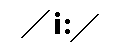     idiot    mean    lip    breakfast2. 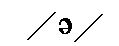     easy    enter    locked    adding3. 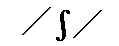     church    think    wish    vision4. 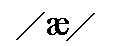     aardvark    weight    apple    hare5. 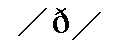     this    through    udder    dense6. 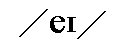     wait    either    ample    sapling7. 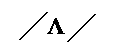     shoe    should    moon    puppy8. 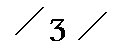     shout    wish    change    leisure9. 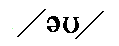     row (argument)    sow (pig)    now    row (a boat)10. 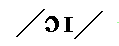     ought    should    house    annoy11. 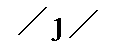     jet    German    bay    yet12. 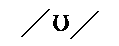     wood    mood    mop    using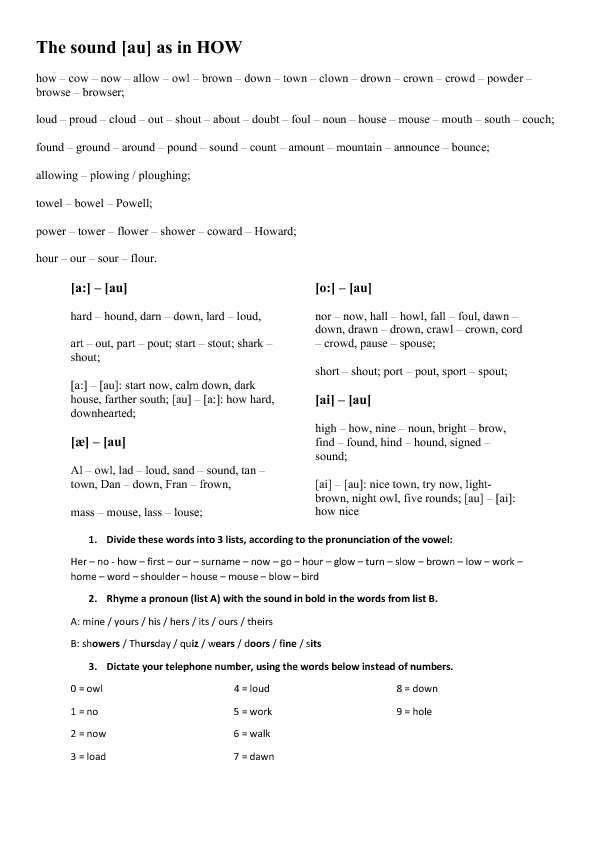 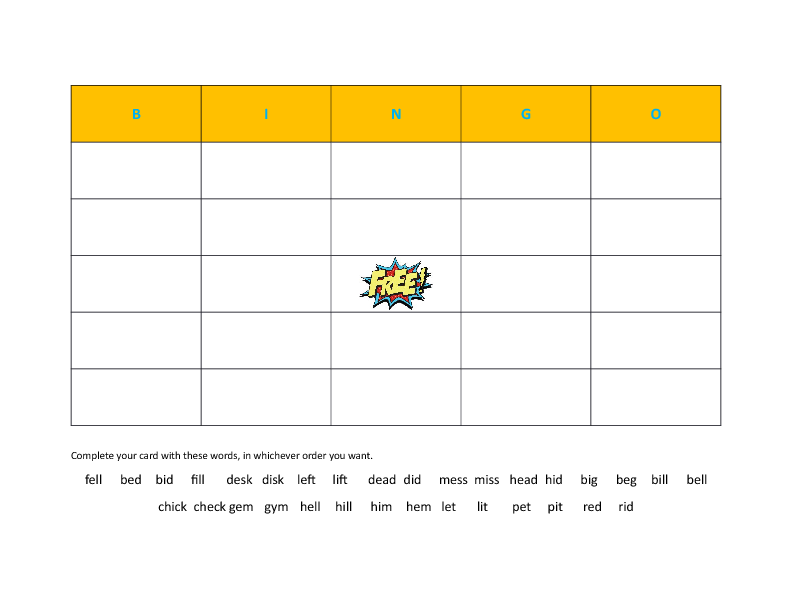 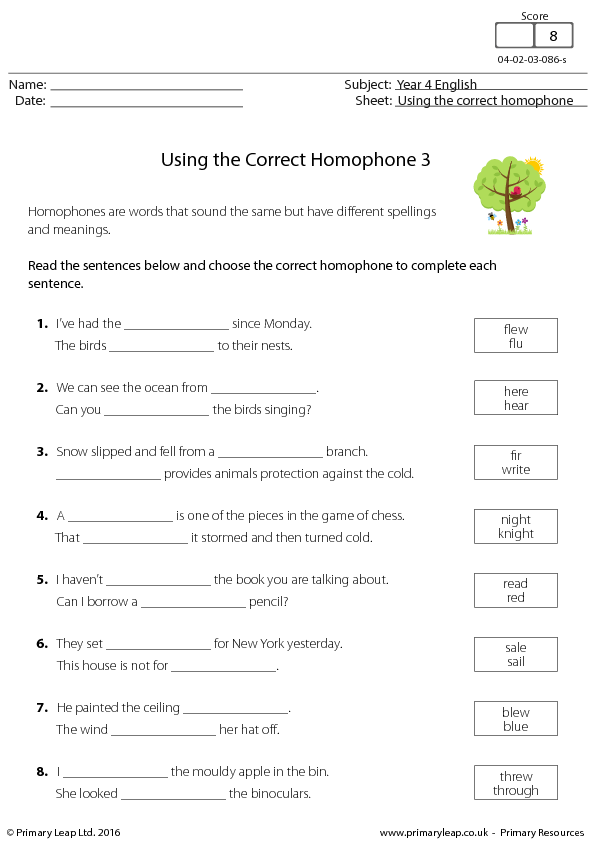 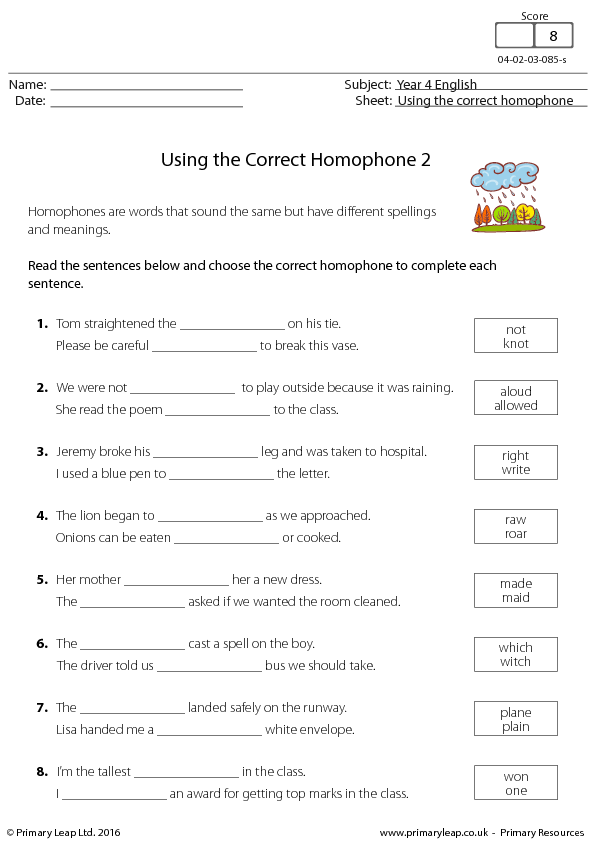 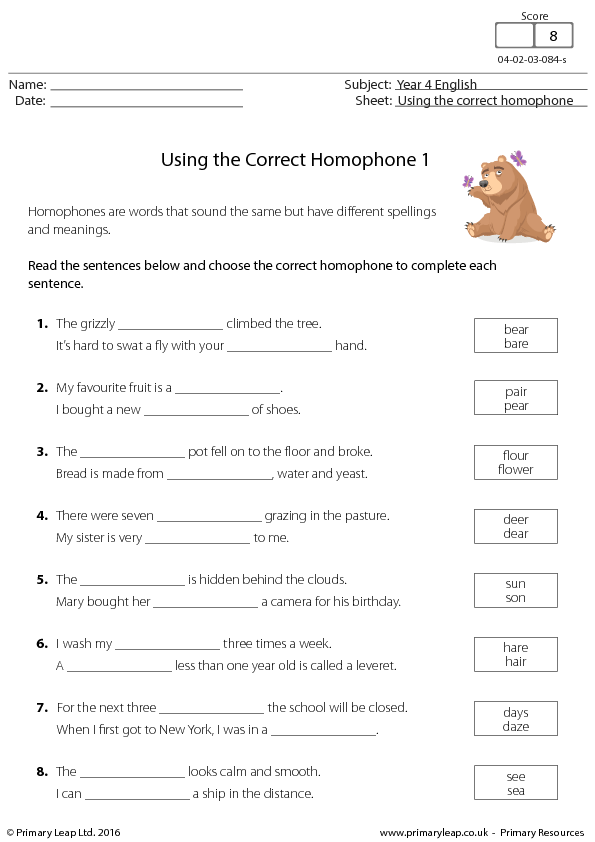 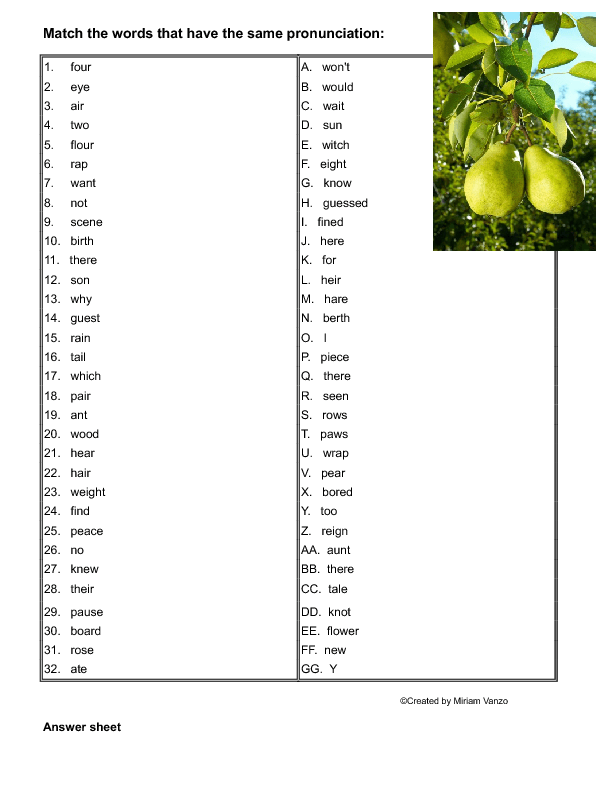 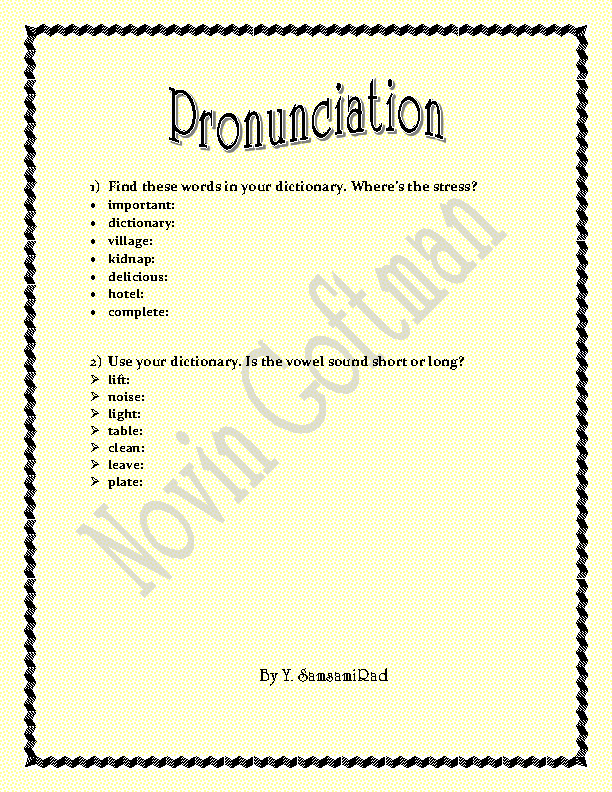 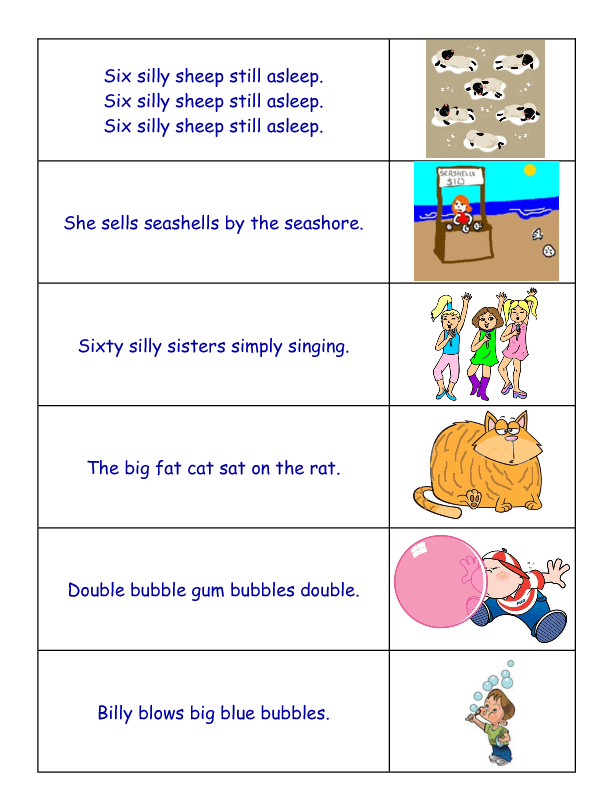 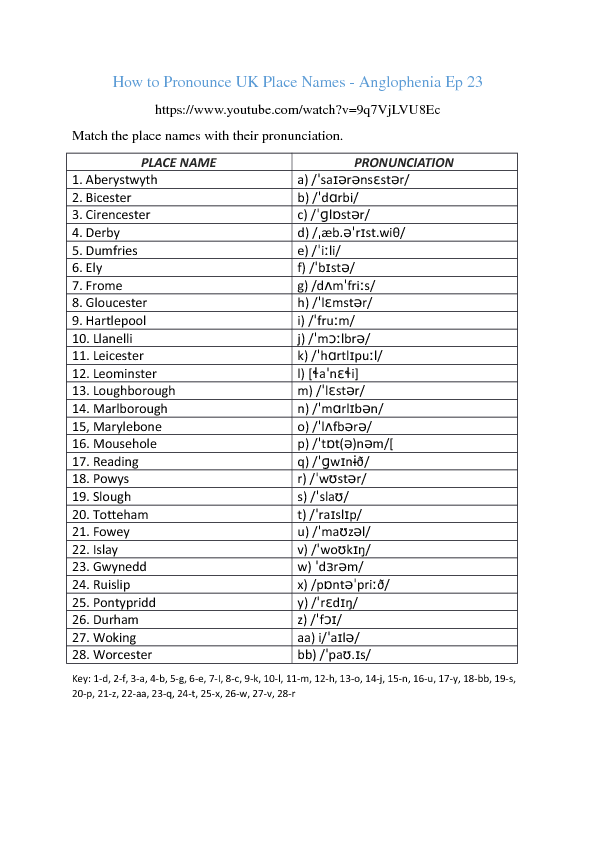 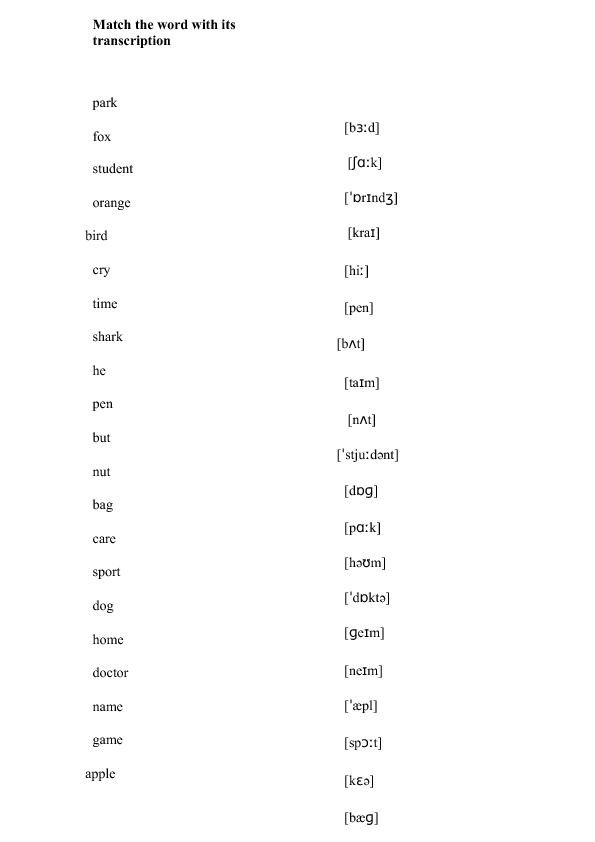 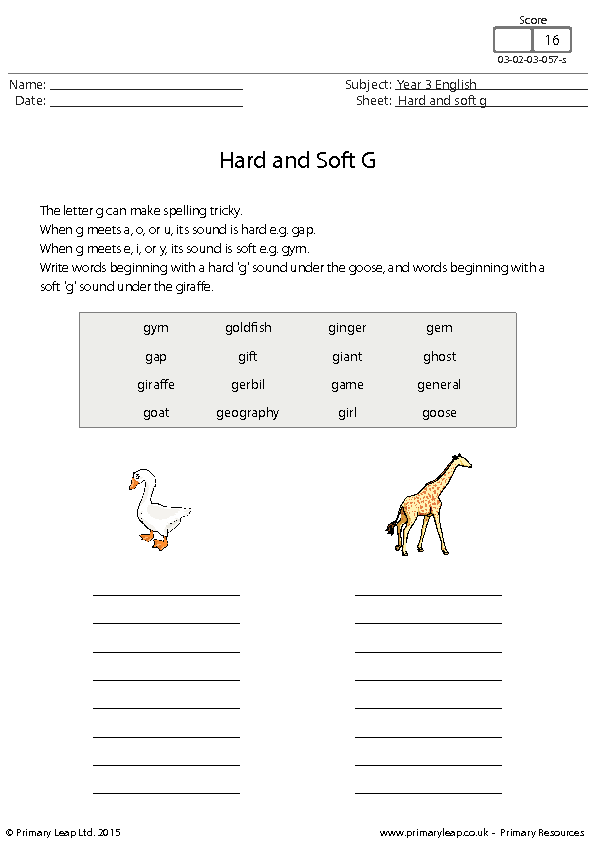 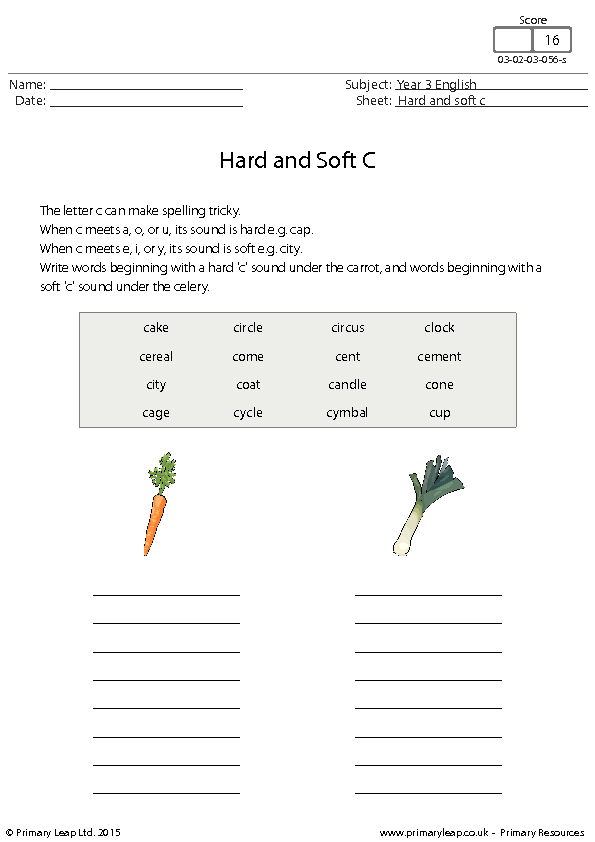 